FullText / AbstractTitle of the researchAuthor Name SURNAME 1, Author Name SURNAME 1,2*  (Please add ORCID link for authors in )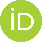 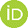 1 Department of Xyz, Xyz Faculty, Xyz University, City, Country.2 Department of Xyz, Xyz Faculty, Xyz University, City, Country.*Corresponding author E-mail: e-mail@xyz.eduHighlightsHighlights of the research -1. (use minimum 2 highlights)Highlights of the research -2.Highlights of the research -3.Highlights of the research -4.KeywordsKeyword-1 (use minimum 2)Keyword-2Keyword-3Keyword-4Keyword-5Keyword-6AbstractOnly use this page for abstract. Abstracts should not be more than one page.The subject and problem, the purpose and importance of the research, the methods used in the research, the data collection techniques, and the findings should be mentioned in each abstract.Fulltext is limited to minimum 3 pages and maximum 4 pages.IntroductionThe introduction should clearly describe the background of the subject, and purpose [1]. ExperimentalAdd experimental details of your work [2]. Sub-level heading can be usedAdd sub-level details of your work if needed. Results and DiscussionThis section may include results and discussion. Figures must be addressed inside the text.Equations must be addressed in the text.			(1)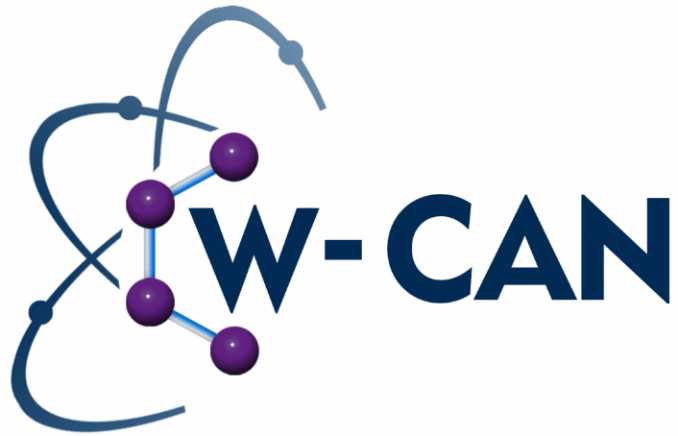 Figure 1. W-CAN logoTable contents must be addressed in the text.Table 1. Particle sizes calculated from the Scherer equationConclusionConclusion of the work must be presented.AcknowledgmentAcknowledgments must be given in this section.References1. 	Antolini, E. Carbon supports for low-temperature fuel cell catalysts. Appl. Catal. B Environ. 2009, 88, 1–24, doi:10.1016/j.apcatb.2008.09.030.2. 	Caglar, A.; Cogenli, M.S.; Yurtcan, A.B.; Kivrak, H. Effective carbon nanotube supported metal (M=Au, Ag, Co, Mn, Ni, V, Zn) core Pd shell bimetallic anode catalysts for formic acid fuel cells. Renew. Energy 2020, 150, 78–90, doi:10.1016/j.renene.2019.12.104.3. 	Çögenli, M.S.; Ayşe, B.Y. Graphene aerogel supported platinum nanoparticles for formic acid electro-oxidation. Mater. Res. Express 2018, 5, 075513, doi:10.1088/2053-1591/aad0e8.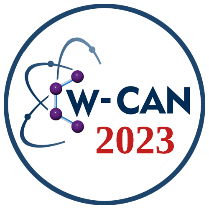 World Congress on Applied NanotechnologyW-CAN 2023October 25-27, 2023: 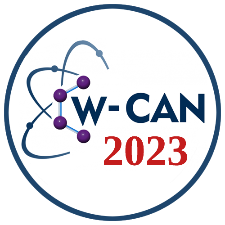 NameSize (nm)A1.1B1.2C1.3D1.4E1.5